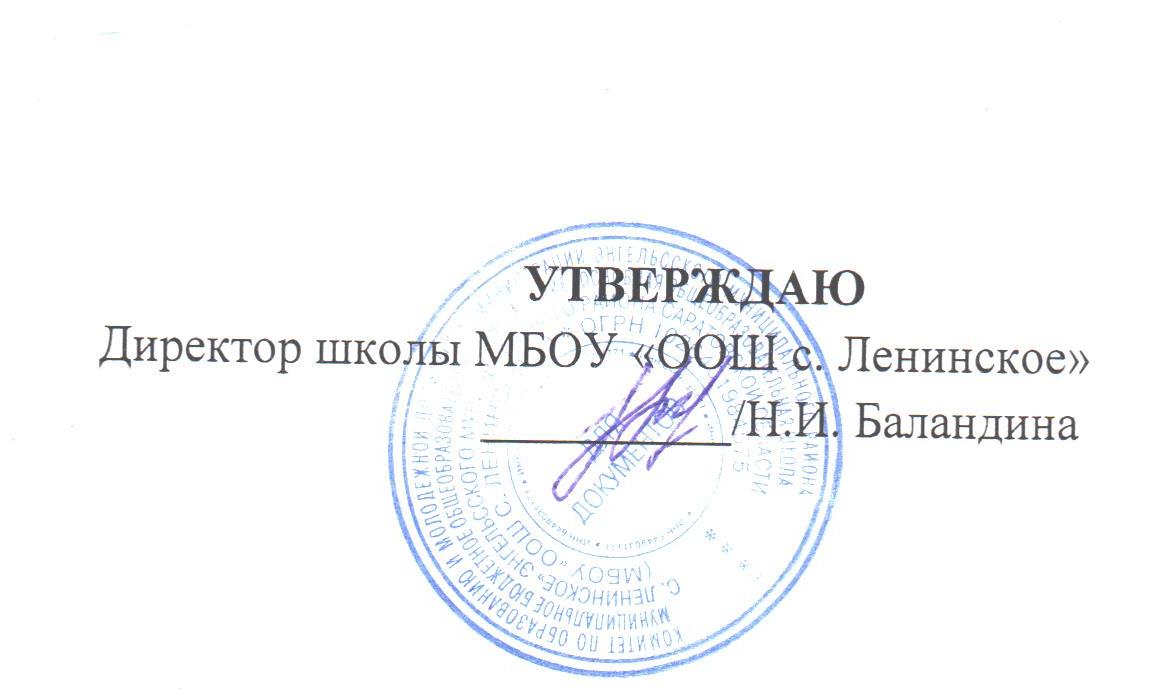 ГРАФИК работы кружковМБОУ «Основная общеобразовательная школа с. Ленинское» на 2017 – 2018гг.№ п/пНаименование кружка, секцииНаправление деятельностиВремя проведенияФ.И.О. руководителя1Кружок  «Юный эколог»ОбщекультурноеВторник 13-00Коткова Н.В.2Объединение «Добрые дела»СоциальноеВторник 15-00Коткова Н.В.3Объединение «Мой край»ОбщекультурноеВторник 15-00Яжикова О.К.4Научное общество«Я исследователь»ОбщеинтеллектуальноеПонедельник 15-00 Яжикова О.К.5Кружок  «Веселые старты»Спортивно-оздоровительноеСреда 14-00Демьяненко Е.Е.6Кружок по основам православной культуры «Истоки»Духовно-нравственноеВторник 15-00Чинченко Л.А.7Кружок «Аз, буки, веди»Духовно-нравственноеСреда  15-00Чинченко Л.А.8Кружок «Живое слово»Художественно-эстетическоеПонедельник 15-00Юхачёва М.Н.9Кружок «Юный математик»ОбщеинтеллектуальноеЧетверг 15-00Ерёмина Т.Ю.10Кружок «Школа рукоделия»художественно-эстетическое Пятница 15-00Мажухина Л.А.11Кружок «Веселые нотки»ОбщекультурноеВторник 15-00Гришина И.Ю.12Кружок «Родные просторы»Военно-патриотическоеПятница 15-00Мажухина Л.А.13Студия «Художественное слово»Художественно-эстетическоеПонедельник 15-00Клетанина Л.А.14Клуб по интересам «Я и мои права»КультурологическоеВторник 15-00Яжикова О.К.15Кружок «Игра в пионербол»Спортивно-оздоровительноеЧетверг 15-00Демьяненко Е.Е.16Спортивная секция «Баскетбол»Физкультурно-спортивноеЧетверг 16-00Демьяненко Е.Е.17Кружок «Путешествуем по свету»ОбщеинтеллектуальноеВторник 15-00Борисова О.А.18Объединение ЮИДД«Юные друзья ПДД»ОбщекультурноеСреда 15-00Яжикова О.К.